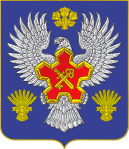 ВОЛГОГРАДСКАЯ ОБЛАСТЬП О С Т А Н О В Л Е Н И ЕАДМИНИСТРАЦИИ ГОРОДИЩЕНСКОГО МУНИЦИПАЛЬНОГО РАЙОНАот 03 июня 2019 г. № 421-пО внесении изменений в постановление администрации Городищенского муниципального района от 02 апреля 2018г. №248-п «Об организации проектной деятельности в администрации Городищенского муниципального района»В связи с кадровыми изменениями в администрации Городищенского муниципального района, п о с т а н о в л я ю:1. Внести в постановление администрации Городищенского муниципального района от 02 апреля 2018г. №248-п «Об организации проектной деятельности в администрации Городищенского муниципального района» следующие изменения:1.1. Изложить Приложение 1 в новой редакции согласно приложению 1 к настоящему постановлению;1.2. Изложить Приложение 2 в новой редакции согласно приложению 2 к настоящему постановлению.2. Контроль за исполнением постановления возложить на заместителя главы Городищенского муниципального района Титивкина В.В.Глава Городищенского муниципального района	        Э.М. КривовПриложение  1к постановлениюадминистрации Городищенского муниципального районаот                         2019г. №___  «Приложение  1к постановлениюадминистрации Городищенского муниципального районаот  02 апреля 2018 г. № 248-пСОСТАВ МУНИЦИПАЛЬНОГО СОВЕТА ПО ПРОЕКТАМОтдел экономики администрации Городищенского муниципального района»Приложение 2к постановлениюадминистрации Городищенского муниципального районаот                         2019г. №___«Приложение 2к постановлениюадминистрации Городищенского муниципального районаот  02 апреля 2018 г. № 248-пСОСТАВ МУНИЦИПАЛЬНОГО ПРОЕКТНОГО ОФИСАОтдел экономики администрации Городищенского муниципального района» № п/пФ.И.О.Должность1Кривов Эдуард МихайловичГлава Городищенского муниципального района, председатель Совета2Зубков Владимир ВладимировичЗаместитель главы Городищенского муниципального района3Титивкин Виталий ВалерьевичЗаместитель главы Городищенского муниципального района4Сафонов Александр ВладимировичЗаместитель главы Городищенского муниципального района5Воробьев Петр ВладимировичЗаместитель главы Городищенского муниципального района№ п/пФ.И.О.Должность1.Титивкин Виталий ВалерьевичЗаместитель главы Городищенского муниципального района, руководитель муниципального проектного офиса2.Зубков Владимир ВладимировичЗаместитель главы Городищенского муниципального района3.Сафонов Александр ВладимировичЗаместитель главы Городищенского муниципального района4.Воробьев Петр ВладимировичЗаместитель главы Городищенского муниципального района5.Прокофьева Наталья ЮрьевнаНачальник отдела экономики администрации Городищенского муниципального района6.Локтева Оксана АлексеевнаЗаместитель начальника отдела экономики администрации Городищенского муниципального района7.Попков Роман ВасильевичПредседатель комитета  по управлению муниципальным  имуществом администрации Городищенского муниципального района8.Карпова Елена АнатольевнаНачальник отдела архитектуры и градостроительства администрации Городищенского муниципального района9.Гончарова Оксана ЮрьевнаНачальник отдела строительства и ЖКХ администрации Городищенского муниципального района10.Алаторцева Татьяна АнатольевнаНачальник отдела по сельскому хозяйству и экологии администрации Городищенского муниципального района11.Рассадников Светлана АлександровнаНачальник отдела по образованию администрации Городищенского муниципального района12.Панчишкина Татьяна ВладимировнаНачальник отдела по культуре, социальной и молодежной политике, спорту администрации Городищенского муниципального района